 N 15 Ա/Կ                         	                                         «______»     ______________ 2022 թ.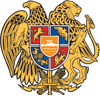 ԴՈՑԵՆՏԻ ԳԻՏԱԿԱՆ ԿՈՉՈՒՄՆԵՐ ՇՆՈՐՀԵԼՈՒ ՈՐՈՇՈՒՄՆԵՐԸ ՀԱՍՏԱՏԵԼՈՒ ԵՎ ՀԱՄԱՊԱՏԱՍԽԱՆ ԴԻՊԼՈՄՆԵՐՈՎ ԱՄՐԱԳՐԵԼՈՒ ՄԱՍԻՆՀամաձայն ՀՀ կառավարության 09.07.2001թ. հ. 615 որոշմամբ հաստատված <<ՀՀ գիտամանկավարժական կադրերին պրոֆեսորի և դոցենտի գիտական կոչումներ շնորհելու կարգի>> 5-րդ գլխի 12-րդ կետի և ՀՀ ԿԳՄՍ նախարարի 14.08.2019թ. հ. 31-Լ հրամանով հաստատված <<Հայաստանի Հանրապետության Բարձրագույն որակավորման կոմիտեի  կանոնադրության>> 3-րդ գլխի 11-րդ կետի 10) ենթակետի`Հաստատել և դիպլոմներով ամրագրելԵրևանի պետական համալսարանի գիտական խորհրդի 26.05.2022թ. հ. 9 որոշումը.1. Տաթևիկ Հովհաննեսի Սարգսյանին		-	դեղագործություն2. Վիրաբ Գուրգենի Կիրակոսյանին		-	դեղագործության3. Զարուհի Ջիվանի Սարգսյանին		-	գրականագիտությունմասնագիտությամբ դոցենտի գիտական կոչում շնորհելու մասին:Հայաստանի ազգային պոլիտեխնիկական համալսարանի գիտական խորհրդի 30.05.2022թ. հ. 44/22 որոշումը.1. Լիդա Լևիկի Աղաջանյանին		-	տնտեսագիտություն2. Գրիգորի Սեյրանի Բաղրամյանին	-	տնտեսագիտությունմասնագիտությամբ դոցենտի գիտական կոչում շնորհելու մասին:Հայաստանի պետական տնտեսագիտական համալսարանի գիտական խորհրդի 13.05.2022թ. հ. 11 որոշումը.1. Հրայր Մաքսիմի Մուրադյանինն	-	տնտեսագիտությունմասնագիտությամբ դոցենտի գիտական կոչում շնորհելու մասին:Հայաստանի ազգային ագրարային համալսարանի գիտական խորհրդի 17.05.2022թ. հ. 10 որոշումը.1. Բելլա Արկադիի Գրիգորյանին		-	ագրոնոմիա2. Արտակ Հենրիկի Գաբրիելյանին	-	պարենամթերքների տեխնոլոգիամասնագիտությամբ դոցենտի գիտական կոչում շնորհելու մասին:Երևանի Մ. Հերացու անվան պետական բժշկական համալսարանի գիտական խորհրդի 25.05.2022թ. հ. 4 որոշումը.1. Մարիա Մուշեղի Փաշայանին			-	դեղագործություն2. Վարդուհի Հարությունի Պողոսյանին	-	բժշկագիտություն3. Քնարիկ Վարդանի Գինոսյանին		-	բժշկագիտությունմասնագիտությամբ դոցենտի գիտական կոչում շնորհելու մասին:Շիրակի Մ. Նալբանդյանի անվան պետական համալսարանի գիտական խորհրդի 12.05.2022թ. հ. 13/3 որոշումը.1. Նաիրա Պավլուշի Գրիգորյանին	- 	մանկավարժությունմասնագիտությամբ դոցենտի գիտական կոչում շնորհելու մասին:Եվրոպական համալսարանի գիտական խորհրդի 31.05.2022թ. հ. 37 որոշումը.1. Վահե Աշոտի Թորոսյանին		- 	իրավագիտությունմասնագիտությամբ դոցենտի գիտական կոչում շնորհելու մասին:Հայկական բժշկական ինստիտուտի գիտական խորհրդի 27.05.2022թ. հ. 71 որոշումը.1. Գոհար Արտաշեսի Մկրտչյանին	- 	լեզվաբանությունմասնագիտությամբ դոցենտի գիտական կոչում շնորհելու մասին:Հիմք. Գիտական խորհուրդների որոշումները և ԲՈԿ-ի գիտական կոչումների հաստատման 15.07.2022թ. հ. 15 նիստի արձանագրությունը:ԿԱՐԵՆ ՔԵՌՅԱՆՀԱՅԱՍՏԱՆԻ ՀԱՆՐԱՊԵՏՈՒԹՅՈՒՆ ԲԱՐՁՐԱԳՈՒՅՆ ՈՐԱԿԱՎՈՐՄԱՆ ԿՈՄԻՏԵԻ ՆԱԽԱԳԱՀՀՐԱՄԱՆ